Муниципальное автономное дошкольное образовательное учреждение«Детский сад №267»(МАДОУ «Детский сад №267»)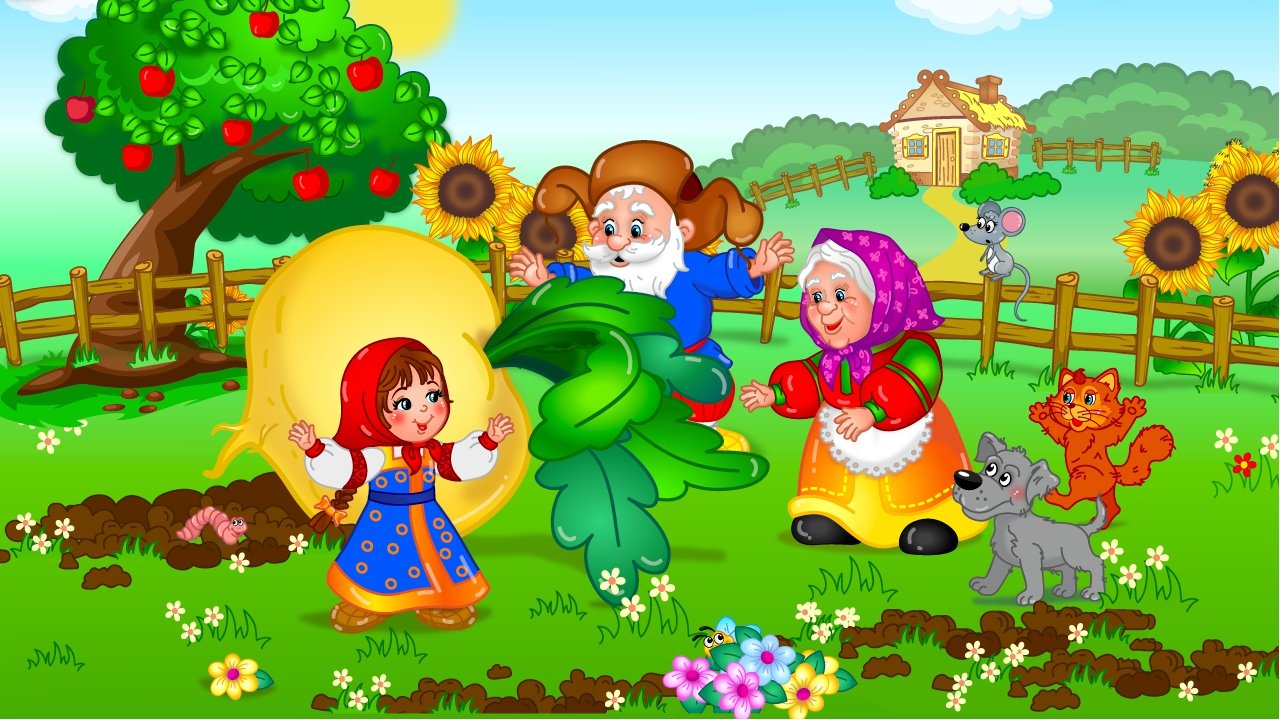 Занятие во второй группе раннего возраста по русской народной сказке «Репка»Разработал:                                                             Румянцева Нина Анатольевна,                                                                                     воспитатель                                        Барнаул,2023Конспект занятия во второй группе раннего возраста по сказке «Репка».Цель: развивать восприятие детей об явлениях окружающей действительности через интеграцию разных видов деятельности. Задачи: - продолжать знакомить с содержанием сказки «Репка»;-закрепить об знания детей овощах, особенностях внешнего вида; упражнять в узнавании реальных изображений и силуэтных; формировать умения детей различать предметы по величине (большой, средний, маленький); - развивать устойчивость зрительного внимания и памяти; развитие мыслительных процессов и интонационной выразительности речи;  - формировать умение внимательно слушать педагога и других детей.Оборудование и материалы: пальчиковый театр «Репка», предметные картинки с героями сказки, предметные картинки овощей (капуста, морковь, репа) и их теневые изображения, картинки с репками по величине, картинка «Солнышко», погремушки.                                              Ход занятия:(Дети заходят в группу).-  Ребята, посмотрите, к нам сегодня пришли гости.- Давайте поприветствуем гостей и друг друга. («Здравствуйте»)- Вот и солнышко взошло, с собой сказку привело (на мольберте предметные картинки с героями сказки). Что за сказочка такая ты попробуй, угадай: «Еѐ тянут бабка с внучкой, Кошка, дед и мышка с Жучкой» (Ответы детей). «Это сказка Репка». - А давайте мы вспомним и расскажем эту сказку (Дети садятся на стульчики. Рассказывание сказки совместно с детьми, используя пальчиковый театр).    Посадил дед (что?) репку – выросла репка (какая?) - большая, пребольшая. Стал дед репку из земли тащить: тянет - потянет, вытянуть не может. Позвал дед на помощь (кого?) - бабку. Бабка за дедку, дедка за репку: тянут - потянут, вытянуть не могут. Позвала бабка (кого?) - внучку. Дети, давайте поможем бабке, позовем внучку. Чтобы она услышала, давайте мы с вами громко, громко позовем внучку. А чтобы она услышала, мы ее будем не просто так звать, а позовем с помощью музыкального инструмента – игрушки-погремушки. Посмотрите, как на ней мы будем играть. (Показ воспитателя, игра на погремушках). Внучка за бабку, бабка за дедку, дедка за репку: тянут - потянут, вытянуть не могут. Кликнула внучка (кого?) - Жучку. Давайте мы тоже позовем Жучку. (Дети играют на погремушках). А как лает собачка Жучка? (Гав-гав). Давайте вместе покажем, как лает собачка Жучка.Жучка за внучку, внучка за бабку, бабка за дедку, дедка за репку: тянут -потянут, вытянуть не могут. Кликнула Жучка (кого?) - кошку.  Давайте мы тоже позовем Кошку. (Дети играют на погремушках). А как говорит кошка? (Мяу, мяу).   Кошка за Жучку, Жучка за внучку, внучка за бабку, бабка за дедку, дедка за репку: тянут - потянут, вытянуть не могут. Кликнула кошка (кого) - мышку. А мы будем звать Мышку? (Ответы детей). Давайте мы ее тоже позовем. (Дети используют погремушку). А как говорит Мышка? (Пи-пи-пи). Мышка за кошку, кошка за Жучку, Жучка за внучку, внучка за бабку, бабка за дедку, дедка за репку: тянут - потянут - вытащили репку. (В процессе рассказывания на мольберт выставляются герои сказки).Вот и рассказали мы с вами сказку. Понравилась вам она?Скажите, сама мышка вытащила репку? (Ответы детей).Кто ей помогал? (Ответы детей).Давайте скажем: « Значит, вместе вытащили репку. Любое дело лучше делать вместе, дружно».Физкультминутка «В огороде репка»- А сейчас покажем, какая она репка. В огород мы пойдѐм,                                                                (Ходьба по кругу)Овощей наберѐм.                                                                             (Сбор овощей)В огороде нашем нет нашей репки краше!          (Поглаживаем щёчки руками) Круглый бок,                                                                        (Повороты в стороны) Жѐлтый бок.                                                                           (Наклоны в стороны) Сидит на грядке колобок  - врос он в землю крепко, потянем его детки (Наклоны вперёд). Тянем - потянем вот и вытащили репку!                      (Поднимаем вверх руки) А она сочна, кругла, большая.                                   (Разводим руки в стороны) Одним словом удалась, словно солнышко зажглась.  (Поднимаем руки вверх)  Дидактическая игра «Что за овощи?» - Что посадил дед? Морковку, репку, капусту? (предметные картинки овощей).- Много дед посадил репы или одну?  (ответы детей).- Покажите мне репку? (Ребёнок показывает). - А как называются остальные овощи?  (Капуста, морковка).Дидактическая игра «Тени» -  Найдите теневое изображение для овощей ( на мольберте ребёнок подбирает теневой силуэт для определённого овоща). Дидактическая игра «Маленькая - большая». - Репка выросла у деда какая? Большая или маленькая?» (Ответы детей).- Вначале репка была маленькая, потом она росла, росла и выросла большая, пребольшая. Расставьте репки в правильном порядке – от маленькой до самой большой.- Ребята, какую сегодня сказку мы рассказывали? Кто сначала пришёл репку тянуть? Кого позвал дед? Кто потом помогал тянуть репку?- Вот и солнышко заходит (убираем изображение солнышка), с собой и сказочку уводит. Мы сегодня молодцы, постарались от души. Сказку рассказали, в игры поиграли.